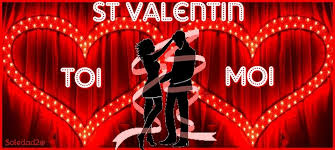 Vive Saint Valentin,La vie est un concentré de magiques subtilités,Dès notre naissance, l'amour est notre destinée.Il nous enveloppe de ses ailes veloutées,Nous protège de sa douceur lénifiée.Le premier amour que l'on reçoit est sacré,C'est celui de notre mère, protectrice pour l'éternité.Puis adolescente, l'amour tant convoité,Ce mystérieux inconnu qui nous fait rêver,Nous submerge, nous désarme, nous fait craquer.Il fait battre notre cœur comme une musique rythméeQui s'emballe parfois au son des "je t'aime" murmurés.Les regards échangés dévoilent la sincérité,Sans mot dire, le cœur livre ses secrets.L'amour inonde notre être d'une divine volupté.Notre âme est conquise par l'être tant aimé,Son prénom chante dans notre esprit submergé,Jour et nuit, il nous hante de sa présence rêvée.La vie se mue en un exquis paradis satiné,Prend des airs de fête car aimer et être aiméeEst un grand bonheur, d'amour ou d'amitié.Chaque jour a un goût de Saint Valentin, il est magnifiéPar la béatitude à deux, d'un grand bonheur partagéMarie Laborde.